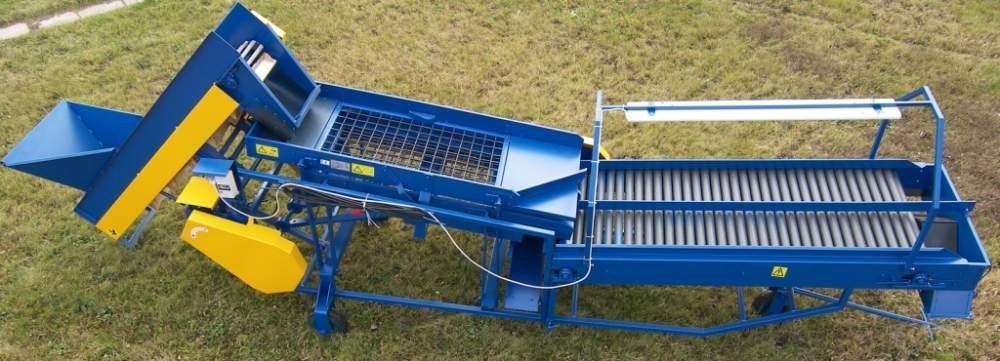 КАРТОФЕЛЬНАЯ СОРТИРОВКА М 614/2 с длинным роликовым переборочным столом и осветительной лампой (Польша) до 6т/ч

Сортировка картофельная с длинным роликовым переборочным столом.Картофелесортировка в предлагаемой комплектации предназначена для сортировки картофеля на три разряда величин (возможно увеличение фракционности), с одновременным отсевом загрязнений и мелкого корневища. Конвейерный, отборочный стол использованный в сортировке, делает возможным ручное выбирание поврежденного картофеля и камней, а затем затаривание очищенного картофеля. Хороша в предпродажной подготовке картофеля.Производительность картофелесортировки удовлетворяет требования средних и небольших хозяйств. Она легка в передвижении, чему способствуют небольшие колеса. Может работать не только под крышей, но и под открытым небом, если существует возможность подачи напряжения.Производительность 6 тонн/час, , вес от 471кг. Дополнительная информация о сортировке:Машина дополнительно комплектуется сменными ситами. Конструкция сортировки состоит из трех частей:- транспортер наклонный- сортировальная камера- стол переборочныйТЕХНИЧЕСКИЕ ХАРАКТЕРИСТИКИ.Тип переборочного столароликовыйПроизводительность~ 3-4 т/ч.Потребляемая мощность0,4-0,5 кВТ.Питание380в/50 гц.Тип двигателяSf 80-6В N-0,55кв n-930 об/минРазмеры ячеек, сит (мм)35х35, 40х40, 45х45, 50х50, 55х55,
отсеиватель 20 ммДлинна с переборочным столом5600 мм.Ширина1200 мм.Высота с наклонным
транспортером1900 мм.Общий вес471 кг.